شیوه‌نامه اجرایی برخی از مواد آیین‌نامه یکپارچه مقررات آموزشی دوره‌های تحصیلی کاردانی، کارشناسی، کارشناسی ارشد و دکتری دانشگاه هرمزگان مصوب شورای آموزشی 1402/06/29 الف) در اجرای ماده ۱۳ آیین نامه یکپارچه، تقویم آموزشی سال تحصیلی 1403-1402 دانشگاه هرمزگان به شرح جدول زیر تعیین گردید: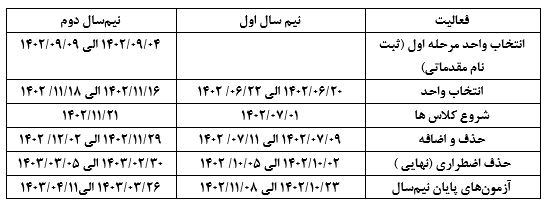 ) در خصوص تبصره 1 ماده 16 آیین نامه یکپارچه، بیشینه تعداد واحد درسی مجاز برای دانشجویان  کارشناسی در نیم‌سال بلافاصله پس از مشروطی، ۱۴ واحد تعیین گردید.ج)  درخصوص تبصره ۲ ماده ۴۴ آیین نامه یکپارچه، مقرر گردید صرفاً آزمون جامع برای ارزیابی دانشجویان دکتری برگزار گردد.